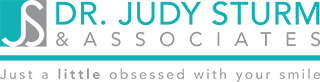 Patient Name:		Team Screener:   	Temp:  	Pulse:		Date:Pulse:		Date:Pre-ScreenIn-OfficeHave you had close contact with anyone with acute respiratoryillness or travelled outside of Ontario in the past 14 days?YESNOYESNODo you have a CONFIRMED case of COVID- 19 or had closecontact with a confirmed case of COVID- 19?YEsNOYEsNODo you have any of the following symptoms:A - FeverB - Worsening chronic coughC - Shortness of Breath D - New onset of cough E - Sore ThroatF - Difficulty breathingG - Decrease or loss of sense of taste or smell H - ChillsI - HeadachesJ - Unexplained fatigue / malaise / muscle aches (myalgias) K - Nausea / Pink eye (conjunctivitis) / VomitingDiarrhea / Abdominal PainYESNOYESNOAre you 70 years of age or older, experiencing any of the following:A - Delirium, Worsening of chronic conditions, Unexplained or increased number of falls or acute functional declineYESNOYESNO